Safety Steering Team Members 2016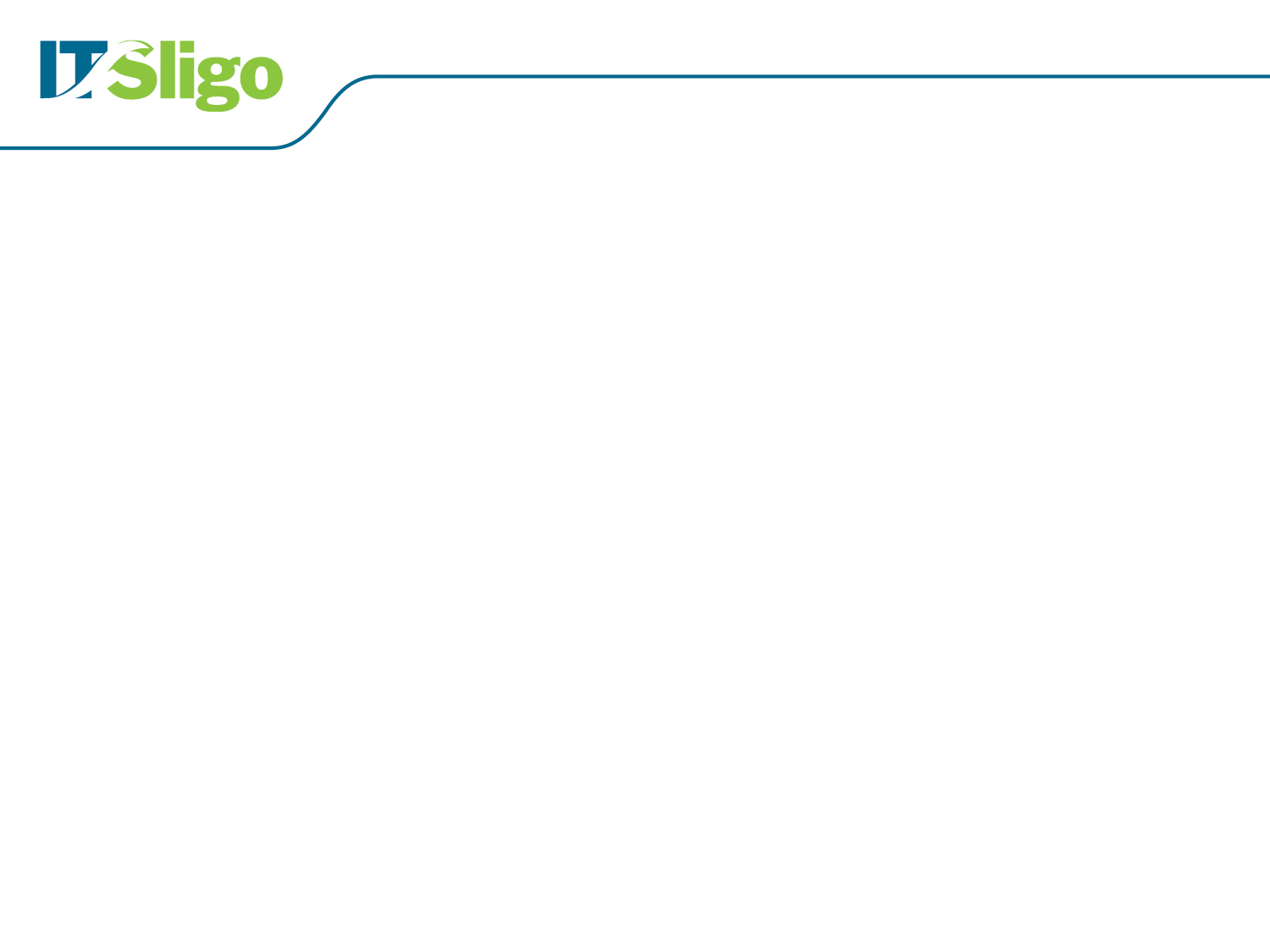          Name                                                 Department         Name                                                 DepartmentTom ReillyExecutive Member with responsibility for Health & SafetyNoel MoranScience - IT Sligo elected Safety RepresentativeDeclan BrayBusiness & Social ScienceAnnica RasmarkAcademic Administration & Student Affair’sEdel CostelloScienceGerry DaltonKnocknarea ArenaHelen Mc MorrowFinanceJanette GillenInnovationJoe KellyCivil Engineering & Construction StudiesKieran KennedyIT ServicesMarian HargadonStudent ServicesMary KilfeatherBusiness & Social ScienceColm DaveyInformation SystemsSiobhan ConryLibraryUrsula CoxRegistrars OfficeBrian Mc SharryHealth & Safety Officer - Advisor